от 19 мая 2022 года										     № 488О внесении изменений в постановление администрации городского округа 
город Шахунья Нижегородской области от 05.03.2022 № 197 «Об утверждении муниципальной программы «Развитие системы образования в городском 
округе город Шахунья Нижегородской области»Администрация городского округа город Шахунья Нижегородской области 
п о с т а н о в л я е т :В постановление администрации городского округа город Шахунья Нижегородской области от 05.03.2022 № 197 «Об утверждении муниципальной программы «Развитие системы образования городского округа город Шахунья Нижегородской области» (с изменениями от 31.03.2022 № 266) внести прилагаемые изменения.Начальнику общего отдела администрации городского округа город Шахунья обеспечить размещение настоящего постановления на официальном сайте администрации городского округа город Шахунья Нижегородской области и в газете «Знамя труда».3. Настоящее постановление вступает в силу после официального опубликования посредством размещения на официальном сайте администрации городского округа город Шахунья Нижегородской области и в газете «Знамя труда».4. Контроль за исполнением настоящего постановления оставляю за собой.И.о. главы местного самоуправлениягородского округа город Шахунья							         А.Д.СеровПРИЛОЖЕНИЕк постановлению администрациигородского округа город ШахуньяНижегородской областиот 19.05.2022 г. № 488В подпрограмму 6 «Организация отдыха, оздоровления и занятости детей и молодежи городского округа город Шахунья» внести следующие изменения:В паспорте подпрограммы пункт 1.6. дополнить абзацем следующего содержания:«- обновление материально-технической базы образовательных организаций в целях организации отдыха и оздоровления детей и молодежи городского округа город Шахунья.»Задачи подраздела 2.2. дополнить абзацем следующего содержания:«- обновление материально-технической базы образовательных организаций в целях организации отдыха и оздоровления детей и молодежи городского округа город Шахунья.»Подраздел 2.5. изложить в следующей редакции:_________________________________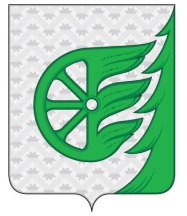 Администрация городского округа город ШахуньяНижегородской областиП О С Т А Н О В Л Е Н И ЕN п/пНаименование мероприятияКатегория расходов заказчик Управление образования администрации г.о.город ШахуньяПотребность финансовых ресурсах по годам реализации программы, тыс. рублейПотребность финансовых ресурсах по годам реализации программы, тыс. рублейПотребность финансовых ресурсах по годам реализации программы, тыс. рублейПотребность финансовых ресурсах по годам реализации программы, тыс. рублейПотребность финансовых ресурсах по годам реализации программы, тыс. рублейПотребность финансовых ресурсах по годам реализации программы, тыс. рублейN п/пНаименование мероприятияКатегория расходов заказчик Управление образования администрации г.о.город Шахунья20202021202220232024ВсегоПодпрограмма 6 " Организация отдыха и оздоровления детей и подростков городского округа город Шахунья  " Организация отдыха и оздоровления детей и подростков городского округа город Шахунья заказчик Управление образования , администрация городского округа город Шахунья соисполнитель: подведомственные учреждения  Соисполнитель сектор по спорту администрации г.о г. Шахунья, МКУК «ЦОМРУК» г. Шахунья.Всего, в т.ч.: 254,300002816,353914747,500004747,500004747,5000017313,15391Подпрограмма 6 " Организация отдыха и оздоровления детей и подростков городского округа город Шахунья  " Организация отдыха и оздоровления детей и подростков городского округа город Шахунья заказчик Управление образования , администрация городского округа город Шахунья соисполнитель: подведомственные учреждения  Соисполнитель сектор по спорту администрации г.о г. Шахунья, МКУК «ЦОМРУК» г. Шахунья.Местный0,000002816,353913843,500003843,500003843,5000014346,85391Подпрограмма 6 " Организация отдыха и оздоровления детей и подростков городского округа город Шахунья  " Организация отдыха и оздоровления детей и подростков городского округа город Шахунья заказчик Управление образования , администрация городского округа город Шахунья соисполнитель: подведомственные учреждения  Соисполнитель сектор по спорту администрации г.о г. Шахунья, МКУК «ЦОМРУК» г. Шахунья.Областной254,300000,00000904,00000904,00000904,000002966,30000Подпрограмма 6 " Организация отдыха и оздоровления детей и подростков городского округа город Шахунья  " Организация отдыха и оздоровления детей и подростков городского округа город Шахунья заказчик Управление образования , администрация городского округа город Шахунья соисполнитель: подведомственные учреждения  Соисполнитель сектор по спорту администрации г.о г. Шахунья, МКУК «ЦОМРУК» г. Шахунья.Федеральный0,000000,000000,000000,000000,000000,00000Подпрограмма 6 " Организация отдыха и оздоровления детей и подростков городского округа город Шахунья  " Организация отдыха и оздоровления детей и подростков городского округа город Шахунья заказчик Управление образования , администрация городского округа город Шахунья соисполнитель: подведомственные учреждения  Соисполнитель сектор по спорту администрации г.о г. Шахунья, МКУК «ЦОМРУК» г. Шахунья.Прочие источники0,000000,000000,000000,000000,000000,00000Мероприятие:1.Обеспечение отдыха и оздоровления детей городского округа город Шахунья в лагерях с дневным пребыванием, лагерях труда и отдыха  при  общеобразовательных учреждениях, учреждениях культуры и спортаОбеспечение отдыха и оздоровления детей городского округа город Шахунья в лагерях с дневным пребыванием, лагерях труда и отдыха  при  общеобразовательных учреждениях, учреждениях культуры и спортазаказчик Управление образования , администрация городского округа город Шахунья соисполнитель: подведомственные учреждения  Соисполнитель сектор по спорту администрации г.о г. Шахунья, МКУК «ЦОМРУК» г. Шахунья.Всего, в т.ч.: 0,000002056,558503025,000003085,000003085,0000011251,55850Мероприятие:1.Обеспечение отдыха и оздоровления детей городского округа город Шахунья в лагерях с дневным пребыванием, лагерях труда и отдыха  при  общеобразовательных учреждениях, учреждениях культуры и спортаОбеспечение отдыха и оздоровления детей городского округа город Шахунья в лагерях с дневным пребыванием, лагерях труда и отдыха  при  общеобразовательных учреждениях, учреждениях культуры и спортазаказчик Управление образования , администрация городского округа город Шахунья соисполнитель: подведомственные учреждения  Соисполнитель сектор по спорту администрации г.о г. Шахунья, МКУК «ЦОМРУК» г. Шахунья.Местный0,000002056,558503025,000003085,000003085,0000011251,55850Мероприятие:1.Обеспечение отдыха и оздоровления детей городского округа город Шахунья в лагерях с дневным пребыванием, лагерях труда и отдыха  при  общеобразовательных учреждениях, учреждениях культуры и спортаОбеспечение отдыха и оздоровления детей городского округа город Шахунья в лагерях с дневным пребыванием, лагерях труда и отдыха  при  общеобразовательных учреждениях, учреждениях культуры и спортазаказчик Управление образования , администрация городского округа город Шахунья соисполнитель: подведомственные учреждения  Соисполнитель сектор по спорту администрации г.о г. Шахунья, МКУК «ЦОМРУК» г. Шахунья.Областной0,000000,000000,000000,000000,000000,00000Мероприятие:1.Обеспечение отдыха и оздоровления детей городского округа город Шахунья в лагерях с дневным пребыванием, лагерях труда и отдыха  при  общеобразовательных учреждениях, учреждениях культуры и спортаОбеспечение отдыха и оздоровления детей городского округа город Шахунья в лагерях с дневным пребыванием, лагерях труда и отдыха  при  общеобразовательных учреждениях, учреждениях культуры и спортазаказчик Управление образования , администрация городского округа город Шахунья соисполнитель: подведомственные учреждения  Соисполнитель сектор по спорту администрации г.о г. Шахунья, МКУК «ЦОМРУК» г. Шахунья.Федеральный0,000000,000000,000000,000000,000000,00000Мероприятие:1.Обеспечение отдыха и оздоровления детей городского округа город Шахунья в лагерях с дневным пребыванием, лагерях труда и отдыха  при  общеобразовательных учреждениях, учреждениях культуры и спортаОбеспечение отдыха и оздоровления детей городского округа город Шахунья в лагерях с дневным пребыванием, лагерях труда и отдыха  при  общеобразовательных учреждениях, учреждениях культуры и спортазаказчик Управление образования , администрация городского округа город Шахунья соисполнитель: подведомственные учреждения  Соисполнитель сектор по спорту администрации г.о г. Шахунья, МКУК «ЦОМРУК» г. Шахунья.Прочие источники0,000000,000000,000000,000000,000000,000001.1.Обеспечение отдыха и оздоровления детей городского округа город Шахунья в лагерях с дневным пребыванием, лагерях труда и отдыха  на базе образовательных организацийОбеспечение отдыха и оздоровления детей городского округа город Шахунья в лагерях с дневным пребыванием, лагерях труда и отдыха  на базе образовательных организацийзаказчик: Управление образования , подведомственные учреждения, соисполнитель: подведомственные учреждения образования, сектор по спорту администрации г.о г. Шахунья, МКУК «ЦОМРУК» г. Шахунья.Всего, в т.ч.: 0,000001787,163503025,000003025,000003025,0000010862,163501.1.Обеспечение отдыха и оздоровления детей городского округа город Шахунья в лагерях с дневным пребыванием, лагерях труда и отдыха  на базе образовательных организацийОбеспечение отдыха и оздоровления детей городского округа город Шахунья в лагерях с дневным пребыванием, лагерях труда и отдыха  на базе образовательных организацийзаказчик: Управление образования , подведомственные учреждения, соисполнитель: подведомственные учреждения образования, сектор по спорту администрации г.о г. Шахунья, МКУК «ЦОМРУК» г. Шахунья.Местный0,000001787,163503025,000003025,000003025,0000010862,163501.1.Обеспечение отдыха и оздоровления детей городского округа город Шахунья в лагерях с дневным пребыванием, лагерях труда и отдыха  на базе образовательных организацийОбеспечение отдыха и оздоровления детей городского округа город Шахунья в лагерях с дневным пребыванием, лагерях труда и отдыха  на базе образовательных организацийзаказчик: Управление образования , подведомственные учреждения, соисполнитель: подведомственные учреждения образования, сектор по спорту администрации г.о г. Шахунья, МКУК «ЦОМРУК» г. Шахунья.Областной0,000000,000000,000000,000000,000000,000001.1.Обеспечение отдыха и оздоровления детей городского округа город Шахунья в лагерях с дневным пребыванием, лагерях труда и отдыха  на базе образовательных организацийОбеспечение отдыха и оздоровления детей городского округа город Шахунья в лагерях с дневным пребыванием, лагерях труда и отдыха  на базе образовательных организацийзаказчик: Управление образования , подведомственные учреждения, соисполнитель: подведомственные учреждения образования, сектор по спорту администрации г.о г. Шахунья, МКУК «ЦОМРУК» г. Шахунья.Федеральный0,000000,000000,000000,000000,000000,000001.1.Обеспечение отдыха и оздоровления детей городского округа город Шахунья в лагерях с дневным пребыванием, лагерях труда и отдыха  на базе образовательных организацийОбеспечение отдыха и оздоровления детей городского округа город Шахунья в лагерях с дневным пребыванием, лагерях труда и отдыха  на базе образовательных организацийзаказчик: Управление образования , подведомственные учреждения, соисполнитель: подведомственные учреждения образования, сектор по спорту администрации г.о г. Шахунья, МКУК «ЦОМРУК» г. Шахунья.Прочие источники0,000000,000000,000000,000000,000000,000001.2.Обеспечение отдыха и оздоровления детей городского округа город Шахунья в лагерях с дневным пребыванием Обеспечение отдыха и оздоровления детей городского округа город Шахунья в лагерях с дневным пребыванием заказчик Управление образования , администрация городского округа город Шахунья  соисполнительподведомственные учреждения образования, сектор по спорту администрации г.о г. Шахунья, МКУК «ЦОМРУК» г. Шахунья.Всего, в т.ч.: 0,000000,000000,000000,000000,000000,000001.2.Обеспечение отдыха и оздоровления детей городского округа город Шахунья в лагерях с дневным пребыванием Обеспечение отдыха и оздоровления детей городского округа город Шахунья в лагерях с дневным пребыванием заказчик Управление образования , администрация городского округа город Шахунья  соисполнительподведомственные учреждения образования, сектор по спорту администрации г.о г. Шахунья, МКУК «ЦОМРУК» г. Шахунья.Местный0,000000,000000,000000,000000,000000,000001.2.Обеспечение отдыха и оздоровления детей городского округа город Шахунья в лагерях с дневным пребыванием Обеспечение отдыха и оздоровления детей городского округа город Шахунья в лагерях с дневным пребыванием заказчик Управление образования , администрация городского округа город Шахунья  соисполнительподведомственные учреждения образования, сектор по спорту администрации г.о г. Шахунья, МКУК «ЦОМРУК» г. Шахунья.Областной0,000000,000000,000000,000000,000000,000001.2.Обеспечение отдыха и оздоровления детей городского округа город Шахунья в лагерях с дневным пребыванием Обеспечение отдыха и оздоровления детей городского округа город Шахунья в лагерях с дневным пребыванием заказчик Управление образования , администрация городского округа город Шахунья  соисполнительподведомственные учреждения образования, сектор по спорту администрации г.о г. Шахунья, МКУК «ЦОМРУК» г. Шахунья.Федеральный0,000000,000000,000000,000000,000000,000001.2.Обеспечение отдыха и оздоровления детей городского округа город Шахунья в лагерях с дневным пребыванием Обеспечение отдыха и оздоровления детей городского округа город Шахунья в лагерях с дневным пребыванием заказчик Управление образования , администрация городского округа город Шахунья  соисполнительподведомственные учреждения образования, сектор по спорту администрации г.о г. Шахунья, МКУК «ЦОМРУК» г. Шахунья.Прочие источники0,000000,000000,000000,000000,000000,000001.3.Обеспечение отдыха и оздоровления детей городского округа город Шахунья в лагерях с дневным пребыванием на базе учреждений культурыОбеспечение отдыха и оздоровления детей городского округа город Шахунья в лагерях с дневным пребыванием на базе учреждений культурызаказчик Управление образования , администрация городского округа город Шахунья  соисполнитель учреждения культуры МКУК «ЦОМРУК» г. ШахуньяВсего, в т.ч.: 0,000000,000000,000000,000000,00000213,790001.3.Обеспечение отдыха и оздоровления детей городского округа город Шахунья в лагерях с дневным пребыванием на базе учреждений культурыОбеспечение отдыха и оздоровления детей городского округа город Шахунья в лагерях с дневным пребыванием на базе учреждений культурызаказчик Управление образования , администрация городского округа город Шахунья  соисполнитель учреждения культуры МКУК «ЦОМРУК» г. ШахуньяМестный0,00000213,790000,000000,000000,00000213,790001.3.Обеспечение отдыха и оздоровления детей городского округа город Шахунья в лагерях с дневным пребыванием на базе учреждений культурыОбеспечение отдыха и оздоровления детей городского округа город Шахунья в лагерях с дневным пребыванием на базе учреждений культурызаказчик Управление образования , администрация городского округа город Шахунья  соисполнитель учреждения культуры МКУК «ЦОМРУК» г. ШахуньяОбластной0,000000,000000,000000,000000,000000,000001.3.Обеспечение отдыха и оздоровления детей городского округа город Шахунья в лагерях с дневным пребыванием на базе учреждений культурыОбеспечение отдыха и оздоровления детей городского округа город Шахунья в лагерях с дневным пребыванием на базе учреждений культурызаказчик Управление образования , администрация городского округа город Шахунья  соисполнитель учреждения культуры МКУК «ЦОМРУК» г. ШахуньяФедеральный0,000000,000000,000000,000000,000000,000001.3.Обеспечение отдыха и оздоровления детей городского округа город Шахунья в лагерях с дневным пребыванием на базе учреждений культурыОбеспечение отдыха и оздоровления детей городского округа город Шахунья в лагерях с дневным пребыванием на базе учреждений культурызаказчик Управление образования , администрация городского округа город Шахунья  соисполнитель учреждения культуры МКУК «ЦОМРУК» г. ШахуньяПрочие источники0,000000,000000,000000,000000,000000,000001.4.Организация и проведение профильных лагерей на базе образовательных организаций г.о.г. ШахуньяОрганизация и проведение профильных лагерей на базе образовательных организаций г.о.г. Шахуньязаказчик Управление образования соисполнитель:  подведомственные учрежденияВсего, в т.ч.: 0,0000055,605000,0000060,0000060,00000175,605001.4.Организация и проведение профильных лагерей на базе образовательных организаций г.о.г. ШахуньяОрганизация и проведение профильных лагерей на базе образовательных организаций г.о.г. Шахуньязаказчик Управление образования соисполнитель:  подведомственные учрежденияМестный0,0000055,605000,0000060,0000060,00000175,605001.4.Организация и проведение профильных лагерей на базе образовательных организаций г.о.г. ШахуньяОрганизация и проведение профильных лагерей на базе образовательных организаций г.о.г. Шахуньязаказчик Управление образования соисполнитель:  подведомственные учрежденияОбластной0,000000,000000,000000,000000,000000,000001.4.Организация и проведение профильных лагерей на базе образовательных организаций г.о.г. ШахуньяОрганизация и проведение профильных лагерей на базе образовательных организаций г.о.г. Шахуньязаказчик Управление образования соисполнитель:  подведомственные учрежденияФедеральный0,000000,000000,000000,000000,000000,000001.4.Организация и проведение профильных лагерей на базе образовательных организаций г.о.г. ШахуньяОрганизация и проведение профильных лагерей на базе образовательных организаций г.о.г. Шахуньязаказчик Управление образования соисполнитель:  подведомственные учрежденияПрочие источники0,000000,000000,000000,000000,000000,00000Мероприятие: 2.Предоставления путевок с частичной оплатой и компенсации части расходов по приобретению путевки в организации отдыха и оздоровления детей, расположенные на территории Российской Федерации Предоставления путевок с частичной оплатой и компенсации части расходов по приобретению путевки в организации отдыха и оздоровления детей, расположенные на территории Российской Федерации заказчик, исполнитель  Управление образования , администрация городского округа город Шахунья  Всего, в т.ч.: 254,300000,00000904,00000904,00000904,000002966,30000Мероприятие: 2.Предоставления путевок с частичной оплатой и компенсации части расходов по приобретению путевки в организации отдыха и оздоровления детей, расположенные на территории Российской Федерации Предоставления путевок с частичной оплатой и компенсации части расходов по приобретению путевки в организации отдыха и оздоровления детей, расположенные на территории Российской Федерации заказчик, исполнитель  Управление образования , администрация городского округа город Шахунья  Местный0,000000,000000,000000,000000,000000,00000Мероприятие: 2.Предоставления путевок с частичной оплатой и компенсации части расходов по приобретению путевки в организации отдыха и оздоровления детей, расположенные на территории Российской Федерации Предоставления путевок с частичной оплатой и компенсации части расходов по приобретению путевки в организации отдыха и оздоровления детей, расположенные на территории Российской Федерации заказчик, исполнитель  Управление образования , администрация городского округа город Шахунья  Областной254,300000,00000904,00000904,00000904,000002966,30000Мероприятие: 2.Предоставления путевок с частичной оплатой и компенсации части расходов по приобретению путевки в организации отдыха и оздоровления детей, расположенные на территории Российской Федерации Предоставления путевок с частичной оплатой и компенсации части расходов по приобретению путевки в организации отдыха и оздоровления детей, расположенные на территории Российской Федерации заказчик, исполнитель  Управление образования , администрация городского округа город Шахунья  Федеральный0,000000,000000,000000,000000,000000,00000Мероприятие: 2.Предоставления путевок с частичной оплатой и компенсации части расходов по приобретению путевки в организации отдыха и оздоровления детей, расположенные на территории Российской Федерации Предоставления путевок с частичной оплатой и компенсации части расходов по приобретению путевки в организации отдыха и оздоровления детей, расположенные на территории Российской Федерации заказчик, исполнитель  Управление образования , администрация городского округа город Шахунья  Прочие источники0,000000,000000,000000,000000,000000,000002,1Предоставление компенсации части расходов по приобретению путевки в санатории и  санаторно – оздоровительные центры (лагеря)Предоставление компенсации части расходов по приобретению путевки в санатории и  санаторно – оздоровительные центры (лагеря) исполнитель Управление образования г.о.город ШахуньяВсего, в т.ч.: 254,300000,00000904,00000904,00000904,000002966,300002,1Предоставление компенсации части расходов по приобретению путевки в санатории и  санаторно – оздоровительные центры (лагеря)Предоставление компенсации части расходов по приобретению путевки в санатории и  санаторно – оздоровительные центры (лагеря) исполнитель Управление образования г.о.город ШахуньяМестный0,000000,000000,000000,000000,000000,000002,1Предоставление компенсации части расходов по приобретению путевки в санатории и  санаторно – оздоровительные центры (лагеря)Предоставление компенсации части расходов по приобретению путевки в санатории и  санаторно – оздоровительные центры (лагеря) исполнитель Управление образования г.о.город ШахуньяОбластной254,300000,00000904,00000904,00000904,000002966,300002,1Предоставление компенсации части расходов по приобретению путевки в санатории и  санаторно – оздоровительные центры (лагеря)Предоставление компенсации части расходов по приобретению путевки в санатории и  санаторно – оздоровительные центры (лагеря) исполнитель Управление образования г.о.город ШахуньяФедеральный0,000000,000000,000000,000000,000000,000002,1Предоставление компенсации части расходов по приобретению путевки в санатории и  санаторно – оздоровительные центры (лагеря)Предоставление компенсации части расходов по приобретению путевки в санатории и  санаторно – оздоровительные центры (лагеря) исполнитель Управление образования г.о.город ШахуньяПрочие источники0,000000,000000,000000,000000,000000,000002.2.Предоставление компенсации части расходов по приобретению путевки в загородные образовательно-оздоровительные центры (лагеря)Предоставление компенсации части расходов по приобретению путевки в загородные образовательно-оздоровительные центры (лагеря) исполнитель Управление образования г.о.город ШахуньяВсего, в т.ч.: 0,000000,000000,000000,000000,000000,000002.2.Предоставление компенсации части расходов по приобретению путевки в загородные образовательно-оздоровительные центры (лагеря)Предоставление компенсации части расходов по приобретению путевки в загородные образовательно-оздоровительные центры (лагеря) исполнитель Управление образования г.о.город ШахуньяМестный0,000000,000000,000000,000000,000000,000002.2.Предоставление компенсации части расходов по приобретению путевки в загородные образовательно-оздоровительные центры (лагеря)Предоставление компенсации части расходов по приобретению путевки в загородные образовательно-оздоровительные центры (лагеря) исполнитель Управление образования г.о.город ШахуньяОбластной0,000000,000000,000000,000000,000000,000002.2.Предоставление компенсации части расходов по приобретению путевки в загородные образовательно-оздоровительные центры (лагеря)Предоставление компенсации части расходов по приобретению путевки в загородные образовательно-оздоровительные центры (лагеря) исполнитель Управление образования г.о.город ШахуньяФедеральный0,000000,000000,000000,000000,000000,000002.2.Предоставление компенсации части расходов по приобретению путевки в загородные образовательно-оздоровительные центры (лагеря)Предоставление компенсации части расходов по приобретению путевки в загородные образовательно-оздоровительные центры (лагеря) исполнитель Управление образования г.о.город ШахуньяПрочие источники0,000000,000000,000000,000000,000000,00000Мероприятие: 3.Организация временной трудовой занятости несовершеннолетних в каникулярный периодОрганизация временной трудовой занятости несовершеннолетних в каникулярный периодзаказчик Управление образования , администрация городского округа город Шахунья соисполнитель: подведомственные учреждения  Соисполнитель сектор по спорту администрации г.о г. Шахунья, МКУК «ЦОМРУК» г. Шахунья.Всего, в т.ч.: 0,00000540,55541500,00000500,00000500,000002040,55541Мероприятие: 3.Организация временной трудовой занятости несовершеннолетних в каникулярный периодОрганизация временной трудовой занятости несовершеннолетних в каникулярный периодзаказчик Управление образования , администрация городского округа город Шахунья соисполнитель: подведомственные учреждения  Соисполнитель сектор по спорту администрации г.о г. Шахунья, МКУК «ЦОМРУК» г. Шахунья.Местный0,00000540,55541500,00000500,00000500,000002040,55541Мероприятие: 3.Организация временной трудовой занятости несовершеннолетних в каникулярный периодОрганизация временной трудовой занятости несовершеннолетних в каникулярный периодзаказчик Управление образования , администрация городского округа город Шахунья соисполнитель: подведомственные учреждения  Соисполнитель сектор по спорту администрации г.о г. Шахунья, МКУК «ЦОМРУК» г. Шахунья.Областной0,000000,000000,000000,000000,000000,00000Мероприятие: 3.Организация временной трудовой занятости несовершеннолетних в каникулярный периодОрганизация временной трудовой занятости несовершеннолетних в каникулярный периодзаказчик Управление образования , администрация городского округа город Шахунья соисполнитель: подведомственные учреждения  Соисполнитель сектор по спорту администрации г.о г. Шахунья, МКУК «ЦОМРУК» г. Шахунья.Федеральный0,000000,000000,000000,000000,000000,00000Мероприятие: 3.Организация временной трудовой занятости несовершеннолетних в каникулярный периодОрганизация временной трудовой занятости несовершеннолетних в каникулярный периодзаказчик Управление образования , администрация городского округа город Шахунья соисполнитель: подведомственные учреждения  Соисполнитель сектор по спорту администрации г.о г. Шахунья, МКУК «ЦОМРУК» г. Шахунья.Прочие источники0,000000,000000,000000,000000,000000,000003.1.Организация трудовых бригад,  лагерей труда и отдыха на базе образовательных организацийОрганизация трудовых бригад,  лагерей труда и отдыха на базе образовательных организацийисполнитель Управление образования , подведомственные учрежденияВсего, в т.ч.: 0,00000540,55541500,00000500,00000500,000002040,555413.1.Организация трудовых бригад,  лагерей труда и отдыха на базе образовательных организацийОрганизация трудовых бригад,  лагерей труда и отдыха на базе образовательных организацийисполнитель Управление образования , подведомственные учрежденияМестный0,00000540,55541500,00000500,00000500,000002040,555413.1.Организация трудовых бригад,  лагерей труда и отдыха на базе образовательных организацийОрганизация трудовых бригад,  лагерей труда и отдыха на базе образовательных организацийисполнитель Управление образования , подведомственные учрежденияОбластной0,000000,000000,000000,000000,000000,000003.1.Организация трудовых бригад,  лагерей труда и отдыха на базе образовательных организацийОрганизация трудовых бригад,  лагерей труда и отдыха на базе образовательных организацийисполнитель Управление образования , подведомственные учрежденияФедеральный0,000000,000000,000000,000000,000000,000003.1.Организация трудовых бригад,  лагерей труда и отдыха на базе образовательных организацийОрганизация трудовых бригад,  лагерей труда и отдыха на базе образовательных организацийисполнитель Управление образования , подведомственные учрежденияПрочие источники0,000000,000000,000000,000000,000000,000003.2.Организация временной трудовой занятости несовершеннолетних Организация временной трудовой занятости несовершеннолетних заказчик Управление образования , администрация городского округа город Шахунья  соисполнитель сектор по спорту администрации г.о г. ШахуньяВсего, в т.ч.: 0,000000,000000,000000,000000,000000,000003.2.Организация временной трудовой занятости несовершеннолетних Организация временной трудовой занятости несовершеннолетних заказчик Управление образования , администрация городского округа город Шахунья  соисполнитель сектор по спорту администрации г.о г. ШахуньяМестный0,000000,000000,000000,000000,000000,000003.2.Организация временной трудовой занятости несовершеннолетних Организация временной трудовой занятости несовершеннолетних заказчик Управление образования , администрация городского округа город Шахунья  соисполнитель сектор по спорту администрации г.о г. ШахуньяОбластной0,000000,000000,000000,000000,000000,000003.2.Организация временной трудовой занятости несовершеннолетних Организация временной трудовой занятости несовершеннолетних заказчик Управление образования , администрация городского округа город Шахунья  соисполнитель сектор по спорту администрации г.о г. ШахуньяФедеральный0,000000,000000,000000,000000,000000,000003.2.Организация временной трудовой занятости несовершеннолетних Организация временной трудовой занятости несовершеннолетних заказчик Управление образования , администрация городского округа город Шахунья  соисполнитель сектор по спорту администрации г.о г. ШахуньяПрочие источники0,000000,000000,000000,000000,000000,000003.3.Организация временной трудовой занятости несовершеннолетних на базе учреждений культурыОрганизация временной трудовой занятости несовершеннолетних на базе учреждений культурызаказчик Управление образования , администрация городского округа город Шахунья  соисполнитель учреждения культуры МКУК «ЦОМРУК» г. ШахуньяВсего, в т.ч.: 0,000000,000000,000000,000000,000000,000003.3.Организация временной трудовой занятости несовершеннолетних на базе учреждений культурыОрганизация временной трудовой занятости несовершеннолетних на базе учреждений культурызаказчик Управление образования , администрация городского округа город Шахунья  соисполнитель учреждения культуры МКУК «ЦОМРУК» г. ШахуньяМестный0,000000,000000,000000,000000,000000,000003.3.Организация временной трудовой занятости несовершеннолетних на базе учреждений культурыОрганизация временной трудовой занятости несовершеннолетних на базе учреждений культурызаказчик Управление образования , администрация городского округа город Шахунья  соисполнитель учреждения культуры МКУК «ЦОМРУК» г. ШахуньяОбластной0,000000,000000,000000,000000,000000,000003.3.Организация временной трудовой занятости несовершеннолетних на базе учреждений культурыОрганизация временной трудовой занятости несовершеннолетних на базе учреждений культурызаказчик Управление образования , администрация городского округа город Шахунья  соисполнитель учреждения культуры МКУК «ЦОМРУК» г. ШахуньяФедеральный0,000000,000000,000000,000000,000000,000003.3.Организация временной трудовой занятости несовершеннолетних на базе учреждений культурыОрганизация временной трудовой занятости несовершеннолетних на базе учреждений культурызаказчик Управление образования , администрация городского округа город Шахунья  соисполнитель учреждения культуры МКУК «ЦОМРУК» г. ШахуньяПрочие источники0,000000,000000,000000,000000,000000,00000Мероприятие: 4.Реализация проекта «Дворовая практика»Реализация проекта «Дворовая практика»исполнитель: Администрация городского округа город Шахунья, учреждения культурыВсего, в т.ч.: 0,0000056,7000067,0000067,0000067,00000257,70000Мероприятие: 4.Реализация проекта «Дворовая практика»Реализация проекта «Дворовая практика»исполнитель: Администрация городского округа город Шахунья, учреждения культурыМестный0,0000056,7000067,0000067,0000067,00000257,70000Мероприятие: 4.Реализация проекта «Дворовая практика»Реализация проекта «Дворовая практика»исполнитель: Администрация городского округа город Шахунья, учреждения культурыОбластной0,000000,000000,000000,000000,000000,00000Мероприятие: 4.Реализация проекта «Дворовая практика»Реализация проекта «Дворовая практика»исполнитель: Администрация городского округа город Шахунья, учреждения культурыФедеральный0,000000,000000,000000,000000,000000,00000Мероприятие: 4.Реализация проекта «Дворовая практика»Реализация проекта «Дворовая практика»исполнитель: Администрация городского округа город Шахунья, учреждения культурыПрочие источники0,000000,000000,000000,000000,000000,000004.1.Проведение мероприятий в рамках реализации проекта «Дворовая практика»Проведение мероприятий в рамках реализации проекта «Дворовая практика»соисполнитель:  учреждения культуры МКУ ЦОМ РУК, учреждения  подведомственные сектору спорта администрации г.о. город ШахуньяВсего, в т.ч.: 0,0000056,7000067,0000067,0000067,00000257,700004.1.Проведение мероприятий в рамках реализации проекта «Дворовая практика»Проведение мероприятий в рамках реализации проекта «Дворовая практика»соисполнитель:  учреждения культуры МКУ ЦОМ РУК, учреждения  подведомственные сектору спорта администрации г.о. город ШахуньяМестный0,0000056,7000067,0000067,0000067,00000257,700004.1.Проведение мероприятий в рамках реализации проекта «Дворовая практика»Проведение мероприятий в рамках реализации проекта «Дворовая практика»соисполнитель:  учреждения культуры МКУ ЦОМ РУК, учреждения  подведомственные сектору спорта администрации г.о. город ШахуньяОбластной0,000000,000000,000000,000000,000000,000004.1.Проведение мероприятий в рамках реализации проекта «Дворовая практика»Проведение мероприятий в рамках реализации проекта «Дворовая практика»соисполнитель:  учреждения культуры МКУ ЦОМ РУК, учреждения  подведомственные сектору спорта администрации г.о. город ШахуньяФедеральный0,000000,000000,000000,000000,000000,000004.1.Проведение мероприятий в рамках реализации проекта «Дворовая практика»Проведение мероприятий в рамках реализации проекта «Дворовая практика»соисполнитель:  учреждения культуры МКУ ЦОМ РУК, учреждения  подведомственные сектору спорта администрации г.о. город ШахуньяПрочие источники0,000000,000000,000000,000000,000000,00000Мероприятие: 5.Организация и проведение палаточных лагерей, походов, сборов.Организация и проведение палаточных лагерей, походов, сборов.заказчик Управление образования ,соисполнитель  подведомственные учрежденияВсего, в т.ч.: 0,00000117,54000198,50000138,50000138,50000593,04000Мероприятие: 5.Организация и проведение палаточных лагерей, походов, сборов.Организация и проведение палаточных лагерей, походов, сборов.заказчик Управление образования ,соисполнитель  подведомственные учрежденияМестный0,00000117,54000198,50000138,50000138,50000593,04000Мероприятие: 5.Организация и проведение палаточных лагерей, походов, сборов.Организация и проведение палаточных лагерей, походов, сборов.заказчик Управление образования ,соисполнитель  подведомственные учрежденияОбластной0,000000,000000,000000,000000,000000,00000Мероприятие: 5.Организация и проведение палаточных лагерей, походов, сборов.Организация и проведение палаточных лагерей, походов, сборов.заказчик Управление образования ,соисполнитель  подведомственные учрежденияФедеральный0,000000,000000,000000,000000,000000,00000Мероприятие: 5.Организация и проведение палаточных лагерей, походов, сборов.Организация и проведение палаточных лагерей, походов, сборов.заказчик Управление образования ,соисполнитель  подведомственные учрежденияПрочие источники0,000000,000000,000000,000000,000000,000005.1.Организация палаточных лагерей образовательными организациями  Организация палаточных лагерей образовательными организациями  заказчикУправление образования ,соисполнитель  подведомственные учрежденияВсего, в т.ч.: 0,00000117,54000198,50000138,50000138,50000593,040005.1.Организация палаточных лагерей образовательными организациями  Организация палаточных лагерей образовательными организациями  заказчикУправление образования ,соисполнитель  подведомственные учрежденияМестный0,00000117,54000198,50000138,50000138,50000593,040005.1.Организация палаточных лагерей образовательными организациями  Организация палаточных лагерей образовательными организациями  заказчикУправление образования ,соисполнитель  подведомственные учрежденияОбластной0,000000,000000,000000,000000,000000,000005.1.Организация палаточных лагерей образовательными организациями  Организация палаточных лагерей образовательными организациями  заказчикУправление образования ,соисполнитель  подведомственные учрежденияФедеральный0,000000,000000,000000,000000,000000,000005.1.Организация палаточных лагерей образовательными организациями  Организация палаточных лагерей образовательными организациями  заказчикУправление образования ,соисполнитель  подведомственные учрежденияПрочие источники0,000000,000000,000000,000000,000000,000005.2.Организация и проведение байдарочного похода МБОУ Шахунская СОШ №1Организация и проведение байдарочного похода МБОУ Шахунская СОШ №1заказчикУправление образования ,соисполнитель МБОУ Шахунская СОШ №1Всего, в т.ч.: 0,000000,000000,000000,000000,000000,000005.2.Организация и проведение байдарочного похода МБОУ Шахунская СОШ №1Организация и проведение байдарочного похода МБОУ Шахунская СОШ №1заказчикУправление образования ,соисполнитель МБОУ Шахунская СОШ №1Местный0,000000,000000,000000,000000,000000,000005.2.Организация и проведение байдарочного похода МБОУ Шахунская СОШ №1Организация и проведение байдарочного похода МБОУ Шахунская СОШ №1заказчикУправление образования ,соисполнитель МБОУ Шахунская СОШ №1Областной0,000000,000000,000000,000000,000000,000005.2.Организация и проведение байдарочного похода МБОУ Шахунская СОШ №1Организация и проведение байдарочного похода МБОУ Шахунская СОШ №1заказчикУправление образования ,соисполнитель МБОУ Шахунская СОШ №1Федеральный0,000000,000000,000000,000000,000000,000005.2.Организация и проведение байдарочного похода МБОУ Шахунская СОШ №1Организация и проведение байдарочного похода МБОУ Шахунская СОШ №1заказчикУправление образования ,соисполнитель МБОУ Шахунская СОШ №1Прочие источники0,000000,000000,000000,000000,000000,000005,3Проведение оборонно-спортивных сборов Проведение оборонно-спортивных сборов заказчикУправление образования ,соисполнитель МБОУ Шахунская СОШ №1Всего, в т.ч.: 0,000000,000000,000000,000000,000000,000005,3Проведение оборонно-спортивных сборов Проведение оборонно-спортивных сборов заказчикУправление образования ,соисполнитель МБОУ Шахунская СОШ №1Местный0,000000,000000,000000,000000,000000,000005,3Проведение оборонно-спортивных сборов Проведение оборонно-спортивных сборов заказчикУправление образования ,соисполнитель МБОУ Шахунская СОШ №1Областной0,000000,000000,000000,000000,000000,000005,3Проведение оборонно-спортивных сборов Проведение оборонно-спортивных сборов заказчикУправление образования ,соисполнитель МБОУ Шахунская СОШ №1Федеральный0,000000,000000,000000,000000,000000,000005,3Проведение оборонно-спортивных сборов Проведение оборонно-спортивных сборов заказчикУправление образования ,соисполнитель МБОУ Шахунская СОШ №1Прочие источники0,000000,000000,000000,000000,000000,00000Мероприятие: 6.Развитие кадрового потенциала системы дополнительного образования и воспитанияРазвитие кадрового потенциала системы дополнительного образования и воспитаниязаказчик Управление образования, соисполнитель  подведомственные учрежденияВсего, в т.ч.: 0,0000045,0000053,0000053,0000053,00000204,00000Мероприятие: 6.Развитие кадрового потенциала системы дополнительного образования и воспитанияРазвитие кадрового потенциала системы дополнительного образования и воспитаниязаказчик Управление образования, соисполнитель  подведомственные учрежденияМестный0,0000045,0000053,0000053,0000053,00000204,00000Мероприятие: 6.Развитие кадрового потенциала системы дополнительного образования и воспитанияРазвитие кадрового потенциала системы дополнительного образования и воспитаниязаказчик Управление образования, соисполнитель  подведомственные учрежденияОбластной0,000000,000000,000000,000000,000000,00000Мероприятие: 6.Развитие кадрового потенциала системы дополнительного образования и воспитанияРазвитие кадрового потенциала системы дополнительного образования и воспитаниязаказчик Управление образования, соисполнитель  подведомственные учрежденияФедеральный0,000000,000000,000000,000000,000000,00000Мероприятие: 6.Развитие кадрового потенциала системы дополнительного образования и воспитанияРазвитие кадрового потенциала системы дополнительного образования и воспитаниязаказчик Управление образования, соисполнитель  подведомственные учрежденияПрочие источники0,000000,000000,000000,000000,000000,000006.1.Организация и проведение муниципальных семинаров по вопросам организации отдыха и оздоровления детейОрганизация и проведение муниципальных семинаров по вопросам организации отдыха и оздоровления детейисполнитель Управление образования ,соисполнительподведомственные учрежденияВсего, в т.ч.: 0,000000,000000,000000,000000,000000,000006.1.Организация и проведение муниципальных семинаров по вопросам организации отдыха и оздоровления детейОрганизация и проведение муниципальных семинаров по вопросам организации отдыха и оздоровления детейисполнитель Управление образования ,соисполнительподведомственные учрежденияМестный0,000000,000000,000000,000000,000000,000006.1.Организация и проведение муниципальных семинаров по вопросам организации отдыха и оздоровления детейОрганизация и проведение муниципальных семинаров по вопросам организации отдыха и оздоровления детейисполнитель Управление образования ,соисполнительподведомственные учрежденияОбластной0,000000,000000,000000,000000,000000,000006.1.Организация и проведение муниципальных семинаров по вопросам организации отдыха и оздоровления детейОрганизация и проведение муниципальных семинаров по вопросам организации отдыха и оздоровления детейисполнитель Управление образования ,соисполнительподведомственные учрежденияФедеральный0,000000,000000,000000,000000,000000,000006.1.Организация и проведение муниципальных семинаров по вопросам организации отдыха и оздоровления детейОрганизация и проведение муниципальных семинаров по вопросам организации отдыха и оздоровления детейисполнитель Управление образования ,соисполнительподведомственные учрежденияПрочие источники0,000000,000000,000000,000000,000000,000006.2. Совещание и награждение по итогам оздоровительной кампании детей  Совещание и награждение по итогам оздоровительной кампании детей  исполнитель Управление образования г.о.город ШахуньяВсего, в т.ч.: 0,0000045,0000053,0000053,0000053,00000204,000006.2. Совещание и награждение по итогам оздоровительной кампании детей  Совещание и награждение по итогам оздоровительной кампании детей  исполнитель Управление образования г.о.город ШахуньяМестный0,0000045,0000053,0000053,0000053,00000204,000006.2. Совещание и награждение по итогам оздоровительной кампании детей  Совещание и награждение по итогам оздоровительной кампании детей  исполнитель Управление образования г.о.город ШахуньяОбластной0,000000,000000,000000,000000,000000,000006.2. Совещание и награждение по итогам оздоровительной кампании детей  Совещание и награждение по итогам оздоровительной кампании детей  исполнитель Управление образования г.о.город ШахуньяФедеральный0,000000,000000,000000,000000,000000,000006.2. Совещание и награждение по итогам оздоровительной кампании детей  Совещание и награждение по итогам оздоровительной кампании детей  исполнитель Управление образования г.о.город ШахуньяПрочие источники0,000000,000000,000000,000000,000000,00000